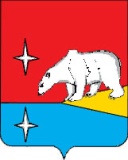 УПРАВЛЕНИЕ СОЦИАЛЬНОЙ ПОЛИТИКИ ГОРОДСКОГО ОКРУГА ЭГВЕКИНОТПРИКАЗот «30» ноября  2021 г.                                 №  253-од		                                п. ЭгвекинотО проведении обучающего семинара по теме:«Применение методов поведенческого анализа при работе с детьми с ОВЗ в ДОУ»          В соответствии с Федеральным законом от 29 декабря . № 273-ФЗ «Об образовании в Российской Федерации», с учебным планом государственного автономного учреждения дополнительного профессионального образования Чукотского автономного округа «Чукотский институт развития образования и повышения квалификации» на 2021 год, государственным заданием, определённым учреждению на 2021 г., на основании заявок от образовательных организаций, в целях обеспечения условий для непрерывного образования работников образовательной отраслиПРИКАЗЫВАЮ:            1. Провести в период с 14 по 15 декабря 2021 года в 13.30 ч. на базе МБДОУ «Детский сад «Аленушка» п.Эгвекинота» обучающий семинар на тему: «Применение методов поведенческого анализа при работе с детьми с ОВЗ в ДОУ».2. Утвердить план проведения  семинара  согласно приложению № 1.3. Назначить ответственными за организацию и проведение семинара Плюснину И.С., методиста по дошкольному и дополнительному образованию, Воронину А.В., методиста по общему образованию ОМС ОУ ГО Эгвекинот ГАУ ДПО ЧИРОиПК.            4. Руководителю МБДОУ «Детский сад «Аленушка» п.Эгвекинота» (Юмашева Н.В.) обеспечить явку участников семинара согласно приложению № 2.            5. Контроль за исполнением приказа оставляю за собой.И.о. начальника Управления социальной политикигородского округа Эгвекинот                                                                   Г.С. ЛавренчукПриказ и.о. начальника Управления социальной политики № 253-од от 30 ноября 2021 г. «О проведении обучающего семинара по теме: «Применение методов поведенческого анализа при работе с детьми с ОВЗ в ДОУ»Подготовила:				     Плюснина И.С.Разослано: дело, МБДОУ «Детский сад «Аленушка» п.Эгвекинота».Приложение № 1 к приказу Управления                                                                                    социальной политики  ГО Эгвекинот                                                                                                                     № 253-од от 30.11.2021 года   План проведения  семинара Приложение № 2 к приказу Управления                                                                                    социальной политики  ГО Эгвекинот	    № 253-од  от 30.11.2021 годаСписок участников семинара№ п/пНазвание модулей (разделов) и темВремя Ф.И.О.докладчика14 декабря14 декабря14 декабря1Вступительное слово 13.30-13.40Плюснина И.С.2«Применение методов поведенческого анализа при работе с детьми с ОВЗ в ДОУ»13.40-14.40Плюснина И.С.15 декабря15 декабря15 декабря1«Особенности коммуникации детей с аутизмом и неречевых детей, визуализация как способ общения»13.30-14.30Воронина А.В.2Подведение итогов13.30-14.30Воронина А.В.№ФИОУровень образованияМесто работыДолжность1Юмашева Наталия ВладимировнаВысшее МБДОУ «Детский сад «Алёнушка»п.Эгвекинота»Заведующий 2Стрельцова Галина НиколаевнаВысшее МБДОУ «Детский сад «Алёнушка» п.Эгвекинота»Заместитель заведующего по ВМР3Овсянникова Надежда АлександровнаСредне-специальноеМБДОУ «Детский сад «Алёнушка» п.Эгвекинота»Инструктор по физической культуре4Черноморец Светлана ПетровнаСредне-специальноеМБДОУ «Детский сад «Алёнушка» п.Эгвекинота»Музыкальный руководитель5Малинина Ирина ИгоревнаВысшее МБДОУ «Детский сад «Алёнушка» п.Эгвекинота»Педагог-психолог6Фокина Елена ВладимировнаВысшее МБДОУ «Детский сад «Алёнушка» п.Эгвекинота»Учитель-логопед7Близнюк Елена СергеевнаВысшее МБДОУ «Детский сад «Алёнушка» п.Эгвекинота»Воспитатель дошкольной группы8Беликова Евгения АлександровнаСредне-профессиональноеМБДОУ «Детский сад «Алёнушка» п.Эгвекинота»Воспитатель дошкольной группы9Березина Светлана МихайловнаВысшее МБДОУ «Детский сад «Алёнушка» п.Эгвекинота»Воспитатель дошкольной группы10Маликова Евгения НиколаевнаСредне-специальноеМБДОУ «Детский сад «Алёнушка» п.Эгвекинота»Воспитатель дошкольной группы11Михайлова Татьяна ДмитриевнаВысшее МБДОУ «Детский сад «Алёнушка» п.Эгвекинота»Воспитатель дошкольной группы12Обухова Евгения НиколаевнаСредне-специальноеМБДОУ «Детский сад «Алёнушка» п.Эгвекинота»Воспитатель дошкольной группы13Огаркова Татьяна ВасильевнаСредне-специальноеМБДОУ «Детский сад «Алёнушка» п.Эгвекинота»Воспитатель дошкольной группы14Рубинская Лиана НиколаевнаСредне-профессиональноеМБДОУ «Детский сад «Алёнушка» п.Эгвекинота»Воспитатель дошкольной группы15Сайфулина Любовь ВикторовнаВысшее МБДОУ «Детский сад «Алёнушка» п.Эгвекинота»Воспитатель дошкольной группы16Соснина Роза ВасильевнаСредне-специальноеМБДОУ «Детский сад «Алёнушка» п.Эгвекинота»Воспитатель дошкольной группы17Эттычейвуна Нина ИвановнаСредне-специальноеМБДОУ «Детский сад «Алёнушка» п.Эгвекинота»Воспитатель дошкольной группы18Прибылева Елена АлександровнаВысшееМБДОУ «Детский сад «Алёнушка» п.Эгвекинота»Воспитатель дошкольной группы